1.冯扬国家天文台 办公室：巴音郭楞蒙古自治州和静县阿拉沟乡的乌拉斯台查汗村21CMA站长室研究方向：21CMA数据采集邮箱：fengyang@nao.cas.cn电话：18599035062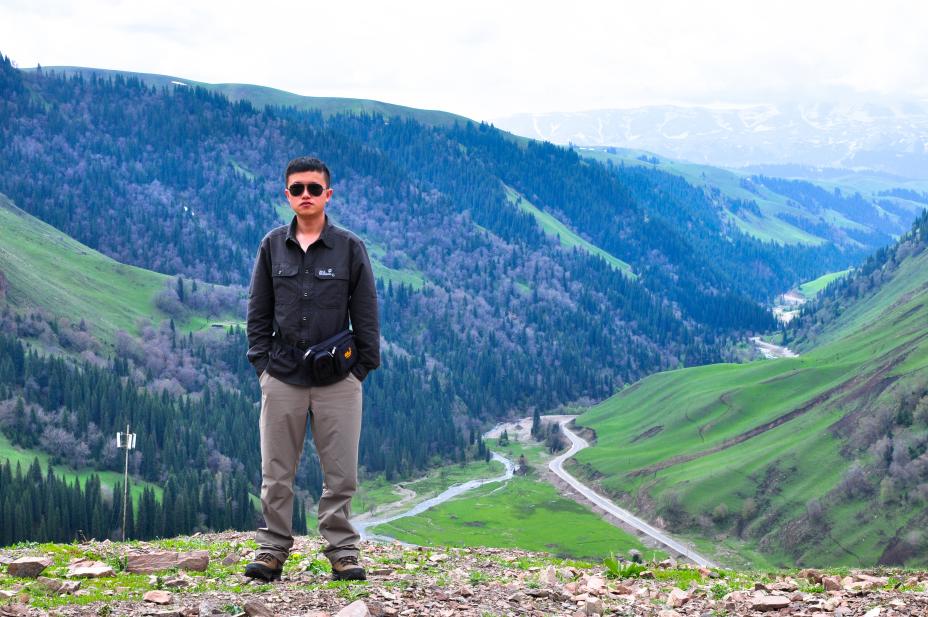 李宽君kjli@nao.cas.cn，国家天文台A105，电话：6480768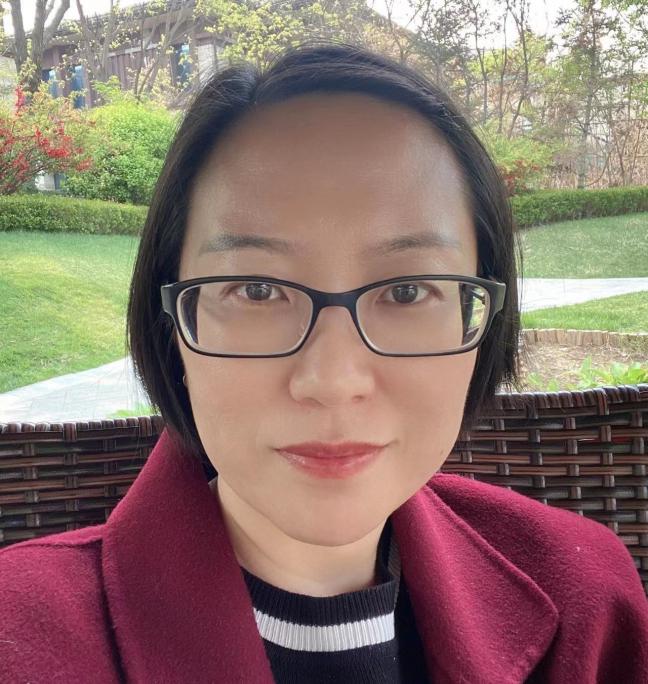 3.黄滟，邮箱：huangyan@bao.ac.cn办公室：国家天文台A104室研究方向：低频射电天文数据处理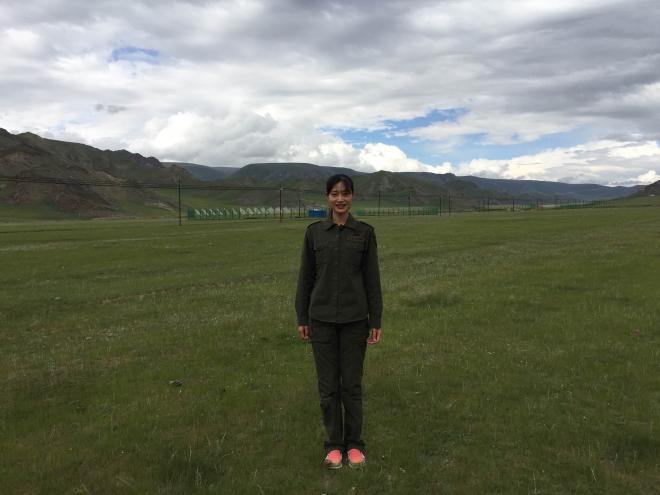 学生：1.赵飞宇 Feiyu Zhao 18904089935 zhaofy@shao.ac.cn 天文大厦201 研究方向：宇宙再电离时期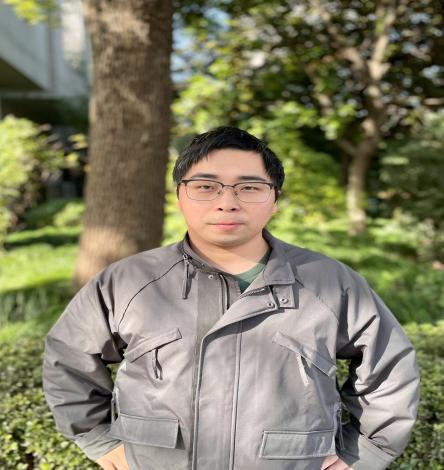 2.沈廷燕  Tingyan Shen  17885821353 shentingyan@shao.an.cn 实验楼204 天物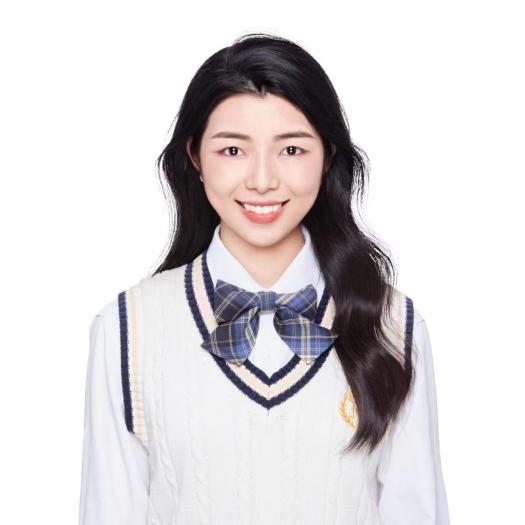 刘天阳 Tianyang Liu  18437901858  实验楼204  研究方向：宇宙再电离信号探测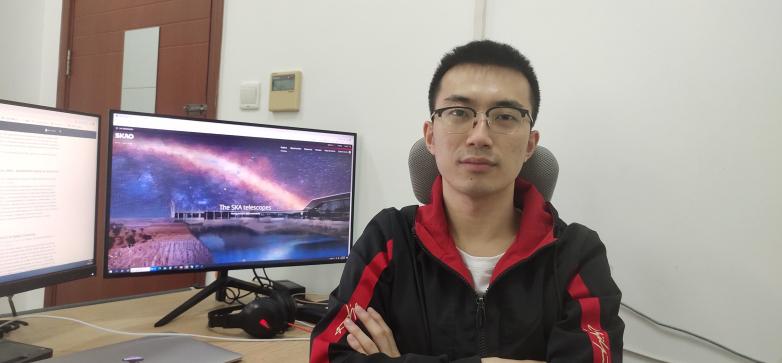 张泽康，Zekang Zhang，实验楼204，研究方向：弱引力透镜&机器学习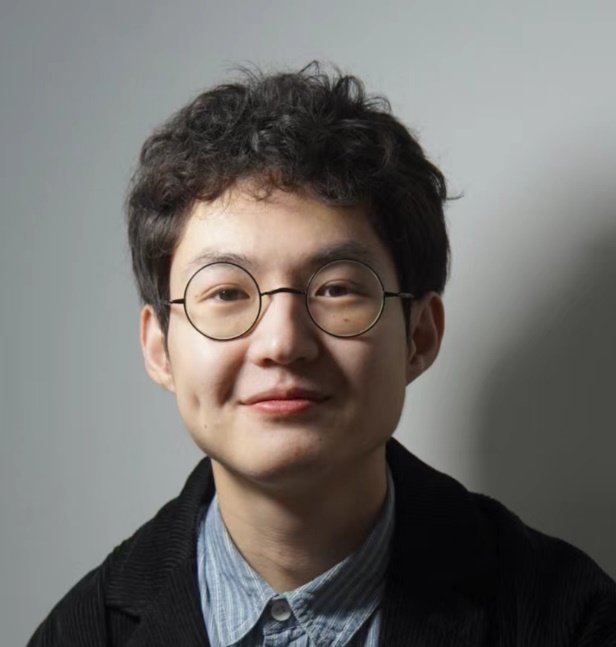 